CORSINCITTÀ 2022/2023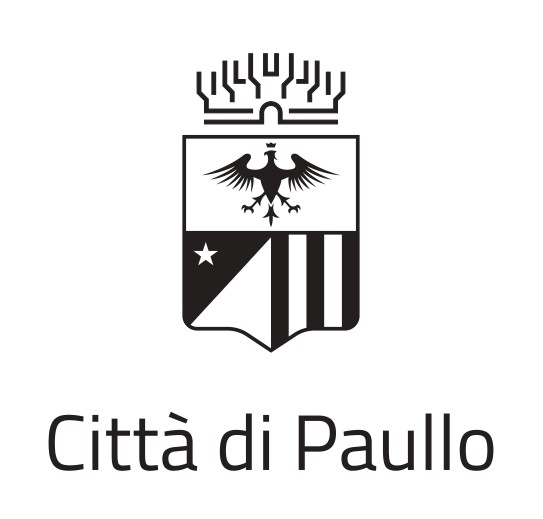 Modulo di iscrizioneIl/la sottoscritto/a ...............................................................................................................................................nato/a a .................................................................................... (Prov.) ................Il .........................................residente in .............................................................................................................................(Prov.) ..............in via .............................................................................................................................................n..................professione …...................................................................................................................................................recapiti telefonici    e-mail  Codice Fiscale chiede l’iscrizione  per se stesso/a  per………………………………………………………………………………...................nato/a a …........................................................................................ (Prov.) ...................Il ...............................Al Corso di …....................................................................................................................................................nel giorno ............................................. dalle ore ....................................... alle ore ….....................................sede del corso …...............................................................................................................................................Quota ..................................................................Gli inserimenti avverranno fino a esaurimento posti....l...sottoscritt... si impegna, a tal fine, a osservare le disposizioni organizzative del corso prescelto.Qualora l'iscritto non si presenti alle lezioni e non dia comunicazione alla Biblioteca della motivazione delleassenze, sarà ritenuto rinunciatario e il suo posto verrà assegnato ad altro richiedente.Il Comune si riserva il diritto di annullare il corso qualora non venga raggiunto il numero sufficiente di iscrizioni.Ho preso visione, compreso e accetto i termini nell’Informativa resa ai sensi dell’articolo 13 del Regolamento Ue 2016/679 (GDPR). Detta Informativa è disponibile in visione al momento dell’iscrizione ai corsiData                                                                                                                                   Firma….........................................                                                                         ….................................................   Firma del genitore o di chi ne fa le veci (se minorenne)….................................................In caso di ritiro dalle lezioni non si prevede alcun rimborso delle somme già versate, anche nei casi di assenze brevi e momentanee. È previsto il recupero delle lezioni in caso di assenza dell’insegnante.